駐車場案内図　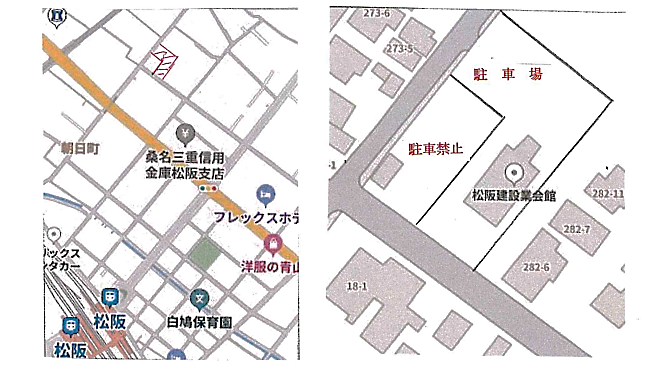 